_____________________________________________________________________________________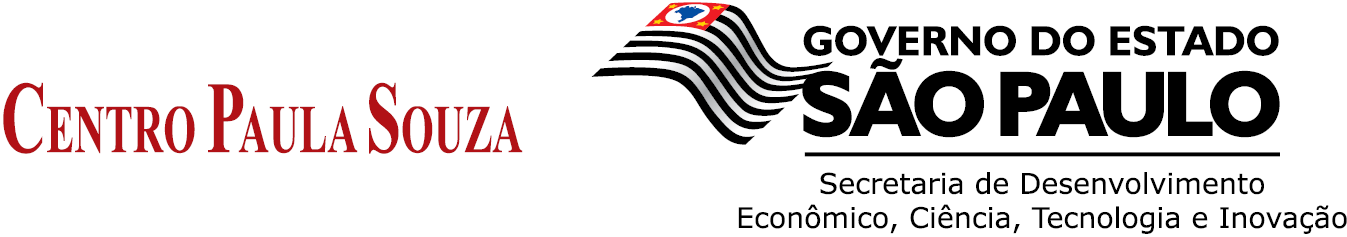 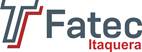 Tecnólogo é curso Superior?Os cursos superiores de tecnologia, que formam tecnólogos, são reconhecidos pelo Ministério de Educação (MEC) no Brasil há mais de 40 anos. Eles valem, sim, como uma graduação de nível superior. Foram criados para atender a uma necessidade específica do mercado de trabalho: formar profissionais especializados em exercer atividades práticas dentro de cada profissão.Por causa desta característica, eles têm duração mais curta que os bacharelados e uma grade curricular com menos disciplinas básicas.No final da década de 90, a oferta de cursos de tecnólogo no Brasil deu um salto muito grande, impulsionando também o número de matrículas. Esse crescimento reforçou a demanda por profissionais com este tipo de formação no mercado.Os Cursos de Tecnólogos
Os cursos de tecnólogo são uma graduação de nível superior com uma duração entre dois ou três anos. O objetivo deste tipo de formação é preparar profissionais para entrar rapidamente no mercado. Embora já existam tecnólogos na área acadêmica, como gestores de empresas, como empresários e em outras áreas de atuação.A principal diferença em relação a um bacharelado é que o curso de tecnólogo é focado no exercício de uma função mais específica dentro da profissão. Já o bacharelado dá uma visão geral da carreira e prepara os alunos para desempenhar diferentes funções dentro de uma mesma área de atuação, sem uma especialização em uma área especifica.O Centro Paula Souza forma Tecnólogos através das Faculdades de Tecnologias (FATECs). Há 47 anos são formados alunos nas mais diversas áreas. Os cursos da FATEC são de 3 anos. São Gratuitos. As FATECs estão em todos os municípios do Estado de São Paulo e possuem cursos nas áreas de:AgroindústriaAgronegócioAlimentosAnálise e Desenvolvimento de SistemasAutomação de Escritórios e SecretariadoAutomação e Manufatura DigitalAutomação IndustrialBanco de DadosBiocombustíveisComércio ExteriorConstrução Civil - EdifíciosConstrução Civil - Movimento de Terra e PavimentaçãoConstrução de EdifíciosConstrução NavalControle de ObrasCosméticosEletrônica AutomotivaEletrônica IndustrialEventosFabricação MecânicaGeoprocessamentoGestão AmbientalGestão ComercialGestão da Produção IndustrialGestão da Tecnologia da InformaçãoGestão de Negócios e InovaçãoGestão de Recursos HumanosGestão de ServiçosGestão de TurismoGestão EmpresarialGestão FinanceiraGestão PortuáriaHidráulica e Saneamento AmbientalInformática para NegóciosInstalações EletricasJogos DigitaisLogísticaLogística AeroportuáriaManutenção de AeronavesManutenção IndustrialMarketingMateriaisMecânica - Processos de ProduçãoMecânica - Processos de SoldagemMecânica - ProjetosMecânica AutomobilísticaMecânica de PrecisãoMecanização em Agricultura de PrecisãoMecatrônica IndustrialMeio Ambiente e Recursos HídricosMicroeletrônicaPolímerosProcessos MetalúrgicosProcessos QuímicosProdução FonográficaProdução IndustrialProdução TêxtilProjetos de Estruturas AeronáuticasProjetos MecânicosRadiologiaRedes de ComputadoresRefrigeração, Ventilação e Ar CondicionadoSecretariadoSegurança da InformaçãoSilviculturaSistemas BiomédicosSistemas NavaisSistemas para InternetSoldagemTêxtil e ModaTransporte TerrestreQuando Surgiram os Cursos de Tecnólogos?O primeiro curso de tecnólogo que surgiu no Brasil foi o de Construção Civil, na Fatec, em São Paulo, em 1969. Ele era oferecido nas modalidades Edifícios, Obras Hidráulicas e Pavimentação.Em 1979, o MEC mudou a política de criação destes cursos nas instituições públicas federais. A partir dos anos 80, muitos deles foram extintos no setor público e passaram a ser oferecidos em instituições privadas. Atualmente, as formações de tecnólogo ainda são encontradas com mais frequência em faculdades privadas, mas a FATEC continua oferecendo cursos gratuitos.Foi a partir do final da década de 90 que estes cursos começaram a ganhar mais espaço no cenário do ensino superior no Brasil. O número de graduações passou de 258, em 1998, para 4.355, em 2008, aumento de mais de 1.200% em uma década, de acordo com dados do Instituto Nacional de Estudos e Pesquisas Anísio Teixeira (Inep). Hoje existem mais de 5 mil cursos de tecnólogo reconhecidos pelo MEC.Segundo o Censo da Educação Superior no Brasil, o número de novas matrículas em cursos de tecnólogo aumentou oito vezes, entre 2003 e 2014, chegando a cerca de 650 mil por ano.A empregabilidade dos alunos da FATEC é de 90%. Isso significa que ela é bem aceita no mercado de trabalho como uma instituição séria e reconhecida como formadora de mão-de-obra de qualidade. A relação das FATECs com as Empresas é sempre muito próxima e produtiva.